Archidiocesi di Perugia-Città della Pieve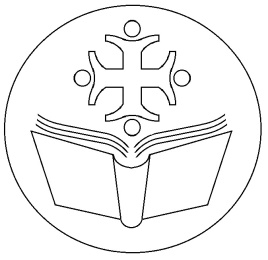 “PER UNA GIOIA PERFETTA” CAMMINARE INSIEME E TESTIMONIARE IL VANGELOASSEMBLEA DIOCESANA – 17/18 NOVEMBRE 2017SCHEDA DI PARTECIPAZIONE (da compilare in stampatello)Responsabile Nome ..................................................................................... Cognome ……....................................................................................Via  ..................................................................... N° ……… CAP ………………………… Località ………..………………………………………………….Email ...................................................................................... Telefono  …….………………………………………………………………………………….Organismo ecclesiale  .....................................................................................(Unità pastorale, ufficio, servizio…)Lista dei delegati laici, presbiteri e diaconi: collocare ciascuno nel gruppo di studio desideratoLa scheda va inviata preferibilmente via email a segreteria.generale@diocesi.perugia.it, oppure via fax al numero 075.5750325.Il bonifico con i contributi per la partecipazione va inviato  - con la causale “Assemblea diocesana 2017” e nome dell’organismo - a: Curia Arcivescovile Perugia – Unicredit - IBAN IT97 S020 0803 0270 0002 9458 397NomeCognome Indirizzo emailEtàTema gruppo123456789101112